АДМИНИСТРАТИВНАЯ ПРОЦЕДУРА № 3.15Выдача удостоверения многодетной семьиДокументы и (или) сведения, представляемые гражданином для осуществления административной процедурызаявлениепаспорта или иные документы, удостоверяющие личность родителейсвидетельство о заключении брака – для лиц, состоящих в бракекопия решения суда о расторжении брака либо свидетельство о расторжении брака или иной документ, подтверждающий категорию неполной семьи, – для неполных семейсвидетельства о рождении несовершеннолетних детей (для иностранных граждан и лиц без гражданства, которым предоставлены статус беженца или убежище в Республике Беларусь, – при наличии таких свидетельств)Документы, запрашиваемые службой «одно окно» при осуществлении административной процедуры 	справка о месте жительства и составе семьи или копия лицевого счетавыписка из решения суда об усыновлении (удочерении) ребенкакопия решения суда о том, с кем из родителей проживают дети после расторжения бракасведения учреждений образования, а также иных организаций и индивидуальных предпринимателей, реализующих образовательную программу дошкольного образования, о воспитании обучающегося в семье одного из родителейсведения государственных органов, иных организаций о проживании ребенка в семье одного из родителейРазмер платы, взимаемой при осуществлении административной процедурыбесплатноМаксимальный срок осуществления административной процедуры15 дней со дня подачи заявления, а в случае запроса документов и (или) сведений от других государственных органов, иных организаций – 1 месяцСрок действия справки, другого документа (решения), выдаваемых (принимаемого) при осуществлении административной процедуры 	на срок до даты наступления обстоятельства, влекущего утрату семьей статуса многодетнойК сведению граждан!С вопросами по осуществлению данной административной процедурыВы можете обратиться:•  в службу «Одно окно» райисполкома: г. Осиповичи, ул.Сумченко, 33, тел. (802235) 66191, 56998, 56614, 27786, 142Режим работы: понедельник с 8.00 до 20.00вторник-пятница с 8.00 до 17.00К сведению граждан!С вопросами по осуществлению данной административной процедурыВы можете обратиться:•  в службу «Одно окно» райисполкома: г. Осиповичи, ул.Сумченко, 33, тел. (802235) 66191, 56998, 56614, 27786, 142Режим работы: понедельник с 8.00 до 20.00вторник-пятница с 8.00 до 17.00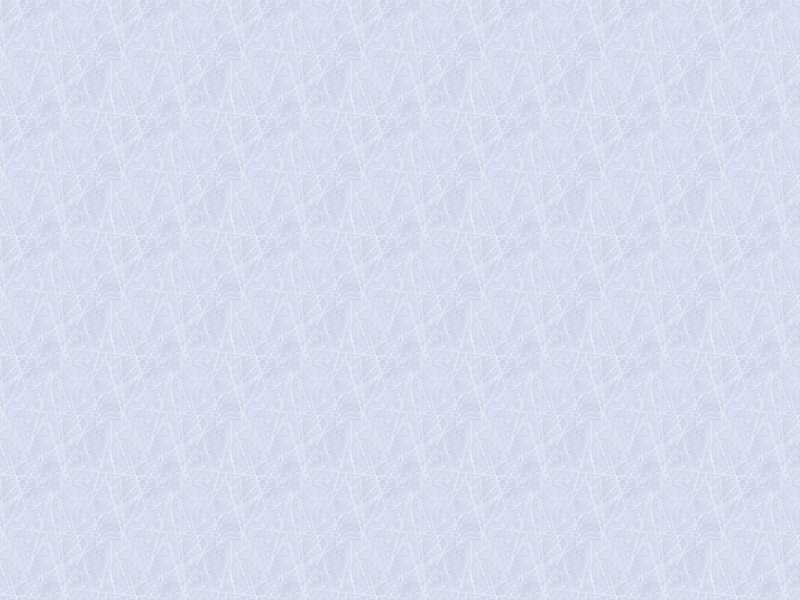 